Турнир в г. Чусовой17 февраля в ФОК  "Ермак" г. Чусовой прошел открытый турнир по баскетболу среди юношей 2004-2005 гг.р. В турнире приняли участие 4 команды: "Ермак" г. Чусовой,  "Барс" г. Кунгур,  юноши из п. Пашия г. Горнозаводск и сборная Добрянского района. Наша команда была составлена из баскетболистов "Детской спортивной школы" г. Добрянка и МАОУ "Полазненской СОШ № 1". В итоговом протоколе добрянская команда заняла третье место.      Поздравляем спортсменов нашей школы: Горохова Данила, Шаргу Вадима,          Салахутдинова Ильяса, Коркодинова Романа, Сырчикова Ивана,Чепкасова Владислава.Успехов вам ребята!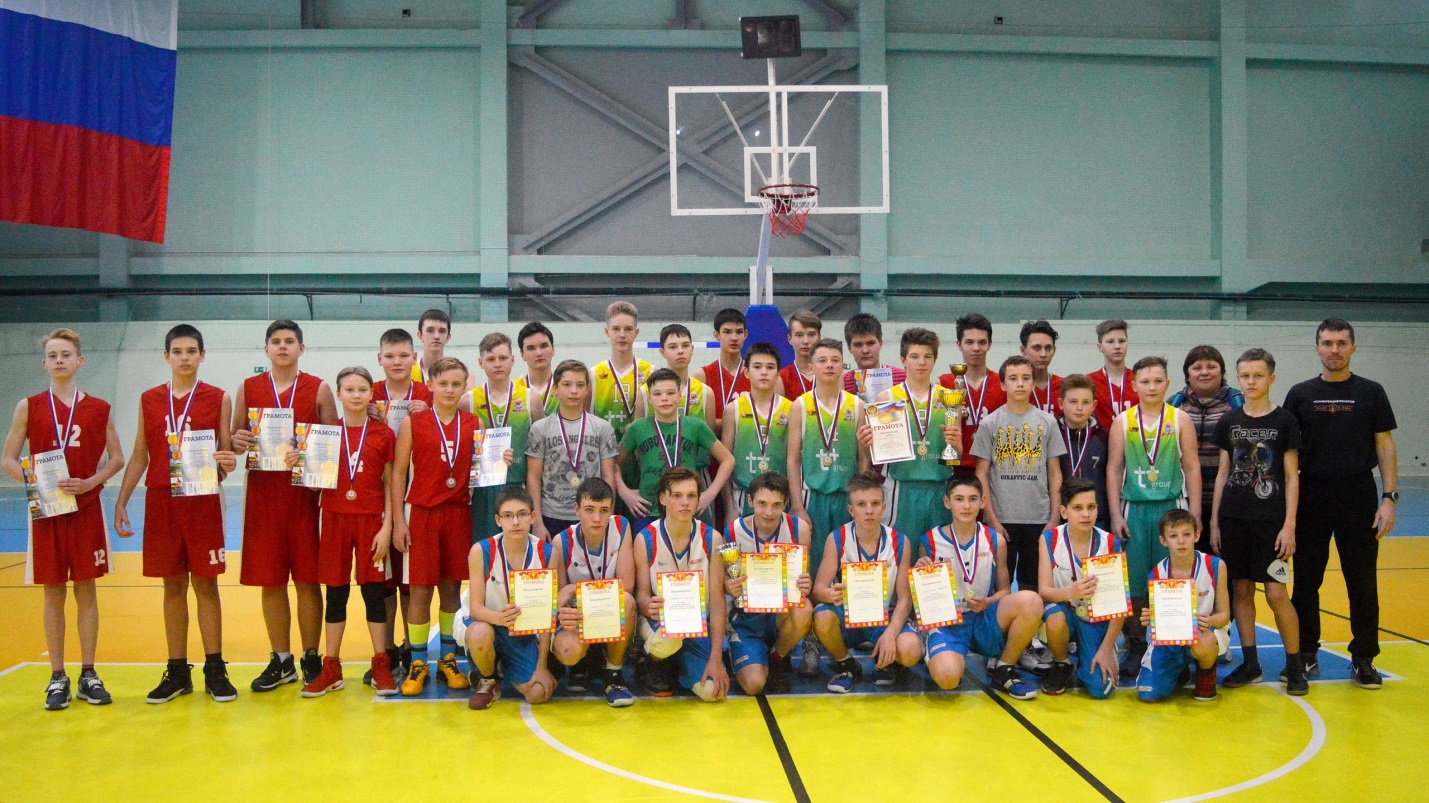 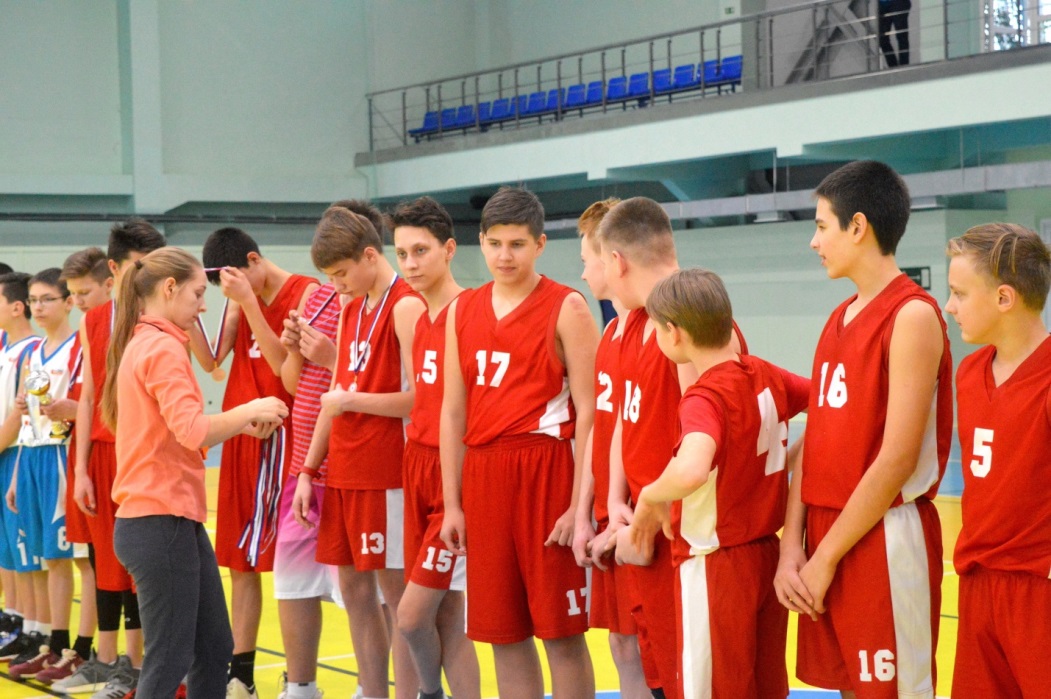 